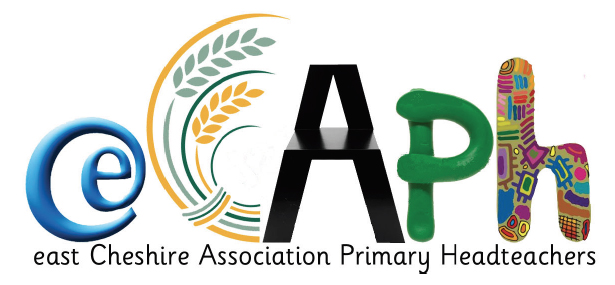 Items / Issues for the attention of the eCAPH Executive(Please complete and send by email to the Chair of eCAPH a week before the next Executive meeting)A. Please inform us about any issues, items or information you would like to be raised at the next eCAPH Executive meeting. It would be useful to prioritise if there is more than one. There may be no issues at all, which is fine. There will be a response.Issues / Items will be prioritised according to the number of responses from clusters.B. Are there any areas of development in the schools within the cluster that we could celebrate and share county-wide?Areas to Celebrate:C. If you have had an OfStEd inspection within the last three months, eCAPH would like to feedback to other subscribing schools about the process you experienced and any details that you would like to share that could help other eCAPH schools in their next OfStEd inspection.Please send a brief outline of the inspection process you experienced to the eCAPH chair and this will be made known via the eCAPH website D. Would any school subscribing to eCAPH like a visit from the eCAPH chair or member of the eCAPH Executive? If so, please contact the eCAPH chair at chair@ecaph.org mobile: 07967838808 E. If you are aware of any Headteacher in need of support from eCAPH, please let the chair or an eCAPH representative know.Form sent by…………………………………… Email address…………………………….. Cluster or school…………………..Chair of eCAPH contacts: email address enquires@ecaph.org  mobile: 07967838808PTO for names and contact details of eCAPH Executive membersIssues, Items or InformationBrief Comment1.2.3.